СогласованоНачальник отдела образования                                            администрации Ипатовского                                                                                     городского округа                                                                                    Одобрено Ставропольского края                                               педагогическим советом                                                                                                                                МКОУ СОШ №16 аул Малый          Г.Н.Братчик                                                                                                                     Барханчак                                                                                      от «__30_»____08______2021 г.                                                                                     Протокол №_1_                                                                                     Утверждён                                                                                     приказом от                                                                                      «__30_»_____08__2021г.№138__                                                                               Директор МКОУ СОШ №16                                                                               аул Малый Барханчак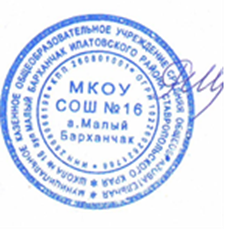            И.Н.РомаеваПрограмма развития
на 2021-2025 годыАСодержаниеВведение	3Паспорт Программы развития	4Концепция развития МКОУ СОШ № 16 в контексте	6реализации Стратегии развития образованияАнализ потенциала развития МКОУ СОШ№16  по	9реализации Стратегии развития образования0Т-оценка актуального состояния внутреннего	20потенциалаЦелевые Программы («Дорожная карта») процессного	24управления развитием Школы по обеспечению достижения основных целевых показателей Стратегии развития образования до 2025 годаМероприятия по реализации Программы развития.	31Описание результатов и критериев их оценкиСистема управления школой в режиме развития	40Финансовый план реализации Программы развития	41ВведениеПрограмма развития муниципального казенного общеобразовательного учреждения средняя школа № 16 г. аул Малый Барханчак Ипатовского района Ставропольского края (далее - Школа) на 2021-2025 годы (далее - Программа) разработана в соответствии с целями реализации государственной образовательной политики Российской Федерации в области образования и является управленческим документом, определяющим перспективы и пути развития учреждения на среднесрочную перспективу. Программа определяет, с одной стороны, образовательные приоритеты и меры стратегической задачи текущего времени - модернизации образования, с другой - обеспечивает переход Школы в качественно иное состояние, максимально реализующее образовательный и гражданский потенциал непосредственных участников образовательного процесса (учеников, педагогических работников, родителей (законных представителей).Статья 28 Федерального закона «Об образовании в Российской Федерации» относит к компетенции образовательной организации разработку и утверждение по согласованию с учредителем программы развития образовательной организации. Программа развития является обязательным локальным актом, наличие которого в образовательной организации закреплено законодательно. Программа развития определяет стратегические направления развития образовательной организации на среднесрочную перспективу:	ценностно-смысловые, целевые, содержательные и результативные приоритеты развития.Программа как проект перспективного развития ОО призвана:обеспечить достижение целевых показателей Государственной программой Российской Федерации «Развитие образования» на срок 2018-2025 годы (утверждённой постановлением Правительства Российской Федерации от 26 декабря 2017 г. № 1642) и стратегических целей Национального проекта «Образование» в деятельности ОО;обеспечить качественную реализацию государственного задания и всесторонне удовлетворение образовательных запросов субъектов образовательных отношений;-консолидировать усилия всех заинтересованных участников образовательных отношений и социального окружения ОО для достижения целей Программы.В основу реализации Программы положен современный программно-проектный метод, сочетающий управленческую целенаправленность деятельности администрации и творческие инициативы со стороны рядовых сотрудников. Выполнение государственного задания происходит в рамках направлений, представляющих комплекс взаимосвязанных задач и мероприятий, нацеленных на обеспечение доступности качественного образования в соответствии с показателями эффективности работы образовательного учреждения. Инициативы со стороны педагогического коллектива по реализации Программы оформляются как педагогические проекты. Результатом работы Школы по направлениям является повышение эффективности работы, высокий уровень удовлетворенности всех участников образовательного процесса качеством общего образования. Паспорт Программы развитияКонцепция развития МКОУ СОШ № 16 аул Малый Барханчак в контексте реализации Стратегии развития образованияКлючевые приоритеты государственной политики в сфере образования до 2025 годаКлючевые приоритеты государственной политики в сфере общего образования до 2025 года определены в следующих стратегических документах:Постановление Правительства РФ от 26 декабря 2017 г. № 1642 Об утверждении государственной программы Российской Федерации «Развитие образования» (сроки реализации 2018-2025);Указ Президента Российской Федерации от 7 мая 2018 г. № 204 в части решения задач и достижения стратегических целей по направлению «Образование»;Национальный проект «Образование», утверждён президиумом Совета при президенте РФ (протокол от 03.09.2018. № 10).Стратегические цели развития образования до 2025 года сформулированы в Национальном проекте «Образование»:Обеспечение глобальной конкурентоспособности российского образования, вхождение Российской Федерации в число 10 ведущих стран мира по качеству общего образования.Воспитание гармонично развитой и социально ответственной личности на основе духовно-нравственных ценностей народов Российской Федерации, исторических и национально-культурных традиций.Конкретизация стратегических целей развития образования осуществлена в целевых показателях государственной программы Российской Федерации «Развитие образования» до 2025 года.Содержательно стратегия развития образования опирается на новую модель качества образования, отвечающего критериям международных исследований по оценке уровня подготовки обучающихся, и привлечения новых ресурсов, обеспечивающих достижение этого качества образования. Новая модель качества образования является компетентностной характеристикой образовательной деятельности обучающихся, оценивающей способность ребёнка к использованию полученных знаний в организации его жизнедеятельности.К новым ресурсам развития образования относятся:компетенции самостоятельной образовательной деятельности обучающихся в системе общего и дополнительного образования;возможности онлайн-образования;подготовка родителей (законных представителей) как компетентных участников образовательных отношений.Инструментами достижения нового качества образования, актуальными для Школы выступают:развитие профильного обучения с опорой на раннюю профориентацию обучающихся;модернизация содержания предметных областей и программ дополнительного образования с привлечением в образовательный процесс внешних субъектов (родителей (законных представителей), представителей предприятий, социальных институтов, студентов и др.);развитие волонтёрского движения учащихся с опорой на формирование проектной и исследовательской компетентности, а также финансовой грамотности обучающихся;формирование цифровых компетенций обучающихся для использования возможностей проектирования индивидуальных учебных планов, сетевых форм реализации программ и поддержки одарённых детей;психолого-педагогическое консультирование родителей;подготовка педагогов к участию в национальной системе профессионального роста педагогических работников.Миссия развития МКОУ СОШ№16 аул Малый БарханчакСтратегическим	направлением,	обеспечивающим	глобальнуюконкурентоспособность российского образования, вхождение Российской Федерации в число 10 ведущих стран мира по качеству общего образования, является формирование ценности к саморазвитию и самообразованию у обучающихся образовательных организаций всех видов и уровней. Данные ценности формируются посредством предоставления обучающимся возможностей освоения основных общеобразовательных программ по индивидуальному учебному плану и программ дополнительного образования. Социальным контекстом формирования ценностей саморазвития и самообразования выступают также система ранней профориентации учащихся и их вовлечение в волонтёрское движение.Образовательная система Школы рассчитана на все категории учащихся, в том числе учащихся с ОВЗ, направлена на реализацию их потенциальных возможностей и удовлетворение индивидуальных склонностей, интересов, запросов.В реализации этой стратегии Школа видит свою миссию в создании открытого образовательного пространства для получения качественного образования всеми учащимися, ориентированного на успех ребёнка в социальном окружении, реализации индивидуальных образовательных маршрутов обучающихся в форматах индивидуальных учебных планов. Эффективность реализации данной миссии возможна только при развитии непрерывного развития ответственности учащихся за результаты своего образования. Поэтому ключевой ценностью образовательной деятельности учащегося выступает «активная личность», использующая потенциал образовательного пространства для достижения своих социально значимых целей.Реализация миссии Школы возможна за счёт технологической перестройки образовательного процесса, опирающейся на инновационные технологии, создание условий для качественного образования, позволяющего каждому выпускнику обеспечить профессиональную занятость в условиях нового информационного общества, эффективное воспитание гражданина с высокими нравственными ценностями.Главным условием успешности развития Школы является сочетание профессионализма учителей и внутренней мотивации учащихся.Целью образовательного взаимодействия является создание условий для учебной и социальной успешности каждого ученика, а с другой стороны - на самореализацию каждого педагога.Ключевые приоритеты развития школы до 2025 года:Создание системы сетевого взаимодействия, которая будет оказывать учащимся помощь в выборе будущей специальности, подготовке к поступлению в вуз.Расширение образовательных возможностей для учащихся через многопрофильность и вариативность образовательных программ общего и дополнительного образования.Совершенствование модели управления качеством образования.Совершенствование системы работы по развитию талантов учащихся через создание Центра цифрового и гуманитарного профилей «Точка роста».Расширение партнёрских связей со сторонними организациями в интересах развития школы.Создание востребованной воспитательной системы для реализации современной молодежной политики.Школа начала реализацию новой рабочей программы воспитания, составленной в соответствии с законодательством в сфере образования, с 1 сентября 2021 года. Воспитательная работа школы строится в соответствии с общей целью воспитания - личностным развитием учащихся, основанном на базовых ценностях общества (таких как семья, труд, отечество, природа, мир, знания, культура, здоровье, человек), и воспитательным идеалом. Современный национальный воспитательный идеал - это высоконравственный, творческий, компетентный гражданин России, принимающий судьбу Отечества как свою личную, осознающий ответственность за настоящее и будущее своей страны, укорененный в духовных и культурных традициях многонационального народа России.Цель и задачи развития МКОУ СОШ№16 аул Малый БарханчакЦелью программы является создание необходимых условий для получения каждым обучающимся конкурентоспособного образования, обеспечивающего его профессиональный и социальный успех в современном мире; создание системы интерактивного взаимодействия социума и образовательного пространства школы как инструмента воспитания гармонично развитой и социально ответственной личности.Указанная цель будет достигнута в процессе решения следующих задач:Повышение конкурентоспособности образования посредством обновления содержания и технологий преподавания общеобразовательных программ, вовлечения всех участников системы образования (обучающиеся, педагоги, родители (законные представители), работодатели и представители общественных объединений) в развитие Школы, а также за счет обновления материально-технической базы Школы.Создание условий для обеспечения доступности воспитания гармонично развитой и социально ответственной личности путём обновления содержания и методов здоровьесберегающей индивидуализации образования, поддержки одарённых детей и детей с ОВЗ, модернизации инфраструктуры отделения дополнительного образования детей.Обновление информационно-коммуникационной инфраструктуры Школы путём создания современной и безопасной цифровой образовательной среды, обеспечивающей формирование ценности к саморазвитию и самообразованию у обучающихся всех уровней.Обеспечение непрерывного характера профессионально-личностного развития педагогических кадров путём внедрения национальной системы профессионального роста педагогических работников.Создание условий для повышения компетентности родителей (законных представителей) обучающихся в вопросах образования и воспитания будущих граждан Российской Федерации.Создание условий для воспитания гармонично развитой и социально ответственной личности путём развития добровольчества (волонтёрства), реализации талантов и способностей учащихся в формате общественных инициатив и проектов.Повышение конкурентоспособности образовательной организации возможно при условии целенаправленной работы педагогического коллектива над повышением эффективности образовательного процесса и качества предоставляемых услуг при соблюдении преемственности всех образовательных уровней. Высокая квалификация педагогов и стабильные результаты обучающихся, работоспособность коллектива и мобильность в решении поставленных задач, открытость инновациям, позитивный опыт работы творческих групп учителей по актуальным вопросам, созданная в учреждении комфортная образовательная среда должны обеспечить развитие имиджа Школы как образовательного учреждения, отвечающего всем требованиям, удовлетворяющего потребности заказчиков.Анализ потенциала развития МКОУ СОШ№16 аул Малый Барханчак по реализации Стратегии развития образованияПрограмма развития на 2016-2020 гг. реализована. Эффективно выполнялось государственное задание на оказание образовательных услуг в соответствии с требованиями законодательства с учётом образовательных запросов субъектов образовательной деятельности и лиц, заинтересованных в образовании в соответствии с требованиями законодательства. Были созданы условия для устойчивого развития образовательной организации в соответствии со стратегией развития российского образования и достижения нового качества образования с целью формирования конкурентоспособной, социально и профессионально мобильной личности. Школа полностью перешла на ФГОС второго поколения.Основным результатом выполнения требований Программы развития является:Обеспечение доступности качественного образования для 100% учащихся.Стабильный результат отсутствия неудовлетворительных результатов государственной итоговой аттестации в 9, 11 классах.Создание доступной (безбарьерной) среды школы и вариативности оказания образовательных услуг для обеспечения полноценной интеграции детей-инвалидов, которым показана такая возможность, в образовательный процесс.Обновление вариативности программ внеурочной деятельности и дополнительного образования в соответствии с изменениями образовательных запросов обучающихся.Повышение доли учебных занятий с использованием современного электронного оборудования, лабораторного оборудования, электронных учебников.Позитивная динамика развития школы подтверждается результатами мониторинга качества образования, который проводится по следующим направлениям оценки работы школы:Обеспечение высокой эффективности образовательной деятельности школы в соответствии с показателями оценки эффективности образовательного учреждения.Обеспечение высокого уровня удовлетворенности субъектов качеством образовательной деятельности школы в соответствии с показателями независимой оценки качества образования.Управляемый характер развития Школы позволил получить результаты, которыми можно гордиться:с 2019 года в Школе работает школьный спортивный клуб «Юность» с 2021 года в Школе открыт Центр образования естественно-научной и технологической направленностей «Точка роста».По итогам реализации Программы развития школы на период 2016-2020 гг. можно сделать вывод о готовности МКОУ СОШ№16 аул Малый Барханчак к реализации ключевых приоритетов Национального проекта «Образование» до 2025 года.Достижение целей Программы развития реализовано посредством ряда взаимосвязанных проектов:«Талантливый учитель»«Талантливый ученик»«Талантливый родитель»«Талантливая школа»Реализация проекта «Талантливый учитель»Задача проекта: освоение педагогами школы новых компетенций в соответствии с профессиональным стандартом педагога.Работа была организована по основными направлениями:расширение системы повышения квалификации с вовлечением новых поставщиков услуг на основе реальных запросов педагогов;реструктуризация системы методической работы на основе принципов проектной деятельности, включающей взаимодействие как внутри, так и между методическими объединениями учителей;расширение участия в профессиональных конкурсах, в том числе дистанционных;совершенствование системы внутришкольного обмена опытом;повышение информационной культуры учителей;привлечение молодых специалистов, преодоление профессионального выгорания. Процесс обучения и воспитания осуществляет 22 учителя, 1 библиотекарь, 1 педагог-психолог.Средний возраст членов педагогического коллектива 47,3 года.14 учителей с высшим образованием, 8 - со средним специальным. Педагогический стаж:Члены педагогического коллектива аттестованы, из них 6  - на высшую квалификационную категорию, 1 - на первую, 15 - на соответствие занимаемой должности.Кадровый состав Характеристика педагогических кадровИмеют отраслевые награды 6 человек, из них награждены:нагрудным знаком «Отличник народного просвещения» - 1;знаком «Почётный работник общего образования РФ» - 4;Почетная грамота министерства образования  и науки РФ – 1С 2019-2020 учебного года педагогический коллектив школы работает над методической проблемой «Совершенствование качества образования, обновление содержания и педагогических технологий в условиях работы по ФГОС»С целью стимулирования профессионального роста педагогов в рамках плана реализации федерального проекта «Учитель будущего» регулярно проводятся тематические педагогические советы, психолого-педагогические семинары, муниципальные семинары учителей-предметников.С целью повышения	квалификации,	распространения инновационногопедагогического опыта в течение учебного года проходят смотры методического мастерства, на которых учителя активно делятся опытом работы на открытых уроках, курсах внеурочной деятельности, мастер-классах. Регулярно педагогические работники делятся опытом работы на муниципальном, региональном, всероссийском уровнях.Регулярно педагогические работники принимают участие и становятся победителями и призёрами муниципальных, региональных, всероссийских профессиональных конкурсов.За последние 5 лет 100% членов педагогического коллектива прошли курсовую подготовку по разным направлениям обучения.Реализация проекта «Талантливый ученик»Задачи проект: создание системы индивидуального развития личности на основе практико-ориентированности и межкультурного общения для успешной социализации обучающихся.условий для эффективного гражданско-патриотического воспитания обучающихся, развитие воспитательного потенциала школы; совершенствование форм работы по	развитию одарённости и	исследовательских, коммуникативных компетентностей и творческих способностей обучающихся; оптимизация системы психолого-педагогического	сопровождения учебно-воспитательного процесса; формирование у обучающихся культуры здорового образа жизни и позитивного отношения к спорту.Работа по повышению качества образовательной деятельности - приоритетное направление работы школы. Успешно внедрены требования Федеральных государственных образовательных стандартов в образовательную деятельность. Школа показывает устойчивую положительную динамику качества знаний, что отражено в таблице. Сводная таблица результатов ОГЭ за последние 5 лет (средний балл)Сводная таблица результатов ЕГЭ за последние 5 лет (средний балл)Участие во  Всероссийской олимпиаде школьниковВ целях повышения мотивации к обучению и развития интеллектуальных, коммуникативных и творческих способностей в школе усилия педагогического коллектива  были направлены на создание условий для развития каждого обучающегося как  ответственной  и творческой личности,  на повышение образовательного потенциала  учителей и обучающихся.Этому способствовало:развитие практических	умений и приобретение навыков обучающихся на уроках и занятиях по дополнительному образованию;активное	участие	школьников	в	олимпиадах, научно-практических конференциях, творческих конкурсах, фестивалях;повышение квалификации учителей;участие	учителей	в	творческих	конкурсах	и научно-практических конференциях;публикации лучших методических разработок;аттестация педагогических кадров.Результаты ВПР 2020:ВПР позволяют осуществить диагностику достижения  предметных и метапредметных результатов, в т. ч. уровня сформированности универсальных учебных действий (УУД) и овладения межпредметными понятиями. Проведён тщательный анализ количественных и качественных результатов ВПР, выявлены проблемные зоны как класса в целом, так и отдельных обучающихся. Спланирована коррекционная работа во внеурочное время, разработан план мероприятий по подготовке учащихся к ВПР. Результаты  работ показали наличие ряда проблем математической подготовке учащихся, в том числе - низкий уровень сформированности навыков самоконтроля, включая навыки внимательного прочтения текста задания, сопоставления выполняемых действий с условием задания, предварительной оценки правильности полученного ответа и его проверки; слабое развитие навыков проведения логических рассуждений; недостаточное развитие у обучающихся умения решать практические задачи. Оценки  по данным ВПР  подтвердились.  Статистика участия обучающихся на иных статусных мероприятиях за 2020-2021 годыВ школе активно ведётся проектная и исследовательская деятельность. Численность обучающихся, охваченных дополнительным образованием, на 01.12.2021- 98%.Внеурочная деятельность организуется во второй половине дня. На конец 2021 года дополнительное образование представлено 30 кружками и секциями, в том числе, в центре «Точка роста».Занятия в кружках и секциях дают возможность учащимся организовать досуг, выбрать для себя интересный круг общения и обогатить свой социальный опыт. Система дополнительного образования в школе строится с учётом интересов и склонностей учащихся, их потребностей.Организованный, таким образом, образовательный процесс подготавливает учащихся к жизни в современном мире, обеспечивая формирование таких качеств личности, как мобильность, способность к самостоятельному освоению знаний и развитию требуемых умений. Также образовательный процесс помогает учащимся овладеть поисковым, проблемным, исследовательским и продуктивным типами деятельности.Целью воспитательной работы в школе является создание условий для личностного развития, самоопределения и социализации обучающихся на основе социокультурных, духовно-нравственных ценностей и принятых в российском обществе правил и норм поведения в интересах человека, семьи, общества и государства, формирование у обучающихся чувства патриотизма, гражданственности, уважения к памяти защитников Отечества и подвигам Героев Отечества, закону и правопорядку, человеку труда и старшему поколению, взаимного уважения, бережного отношения к культурному наследию и традициям многонационального народа Российской Федерации, природе и окружающей среде. Основополагающим документом для реализации мероприятий воспитательной деятельности школы является «Стратегия развития воспитания в Российской Федерации на период до 2025 года».Особый акцент в деятельности школы делается на организацию воспитательной работы. Программа воспитания выстраивается с ориентацией на «портрет выпускника» как гражданина-патриота, культурную, гуманистическую, свободную и творческую личность. Содержание воспитательного процесса направлено на интеграцию воспитательного и образовательного пространства школы через:деятельность системы дополнительного образования (кружков, спортивных секций);деятельность органов ученического самоуправления;создание условий для развития творческой, интеллектуальной, нравственной личности, патриота и гражданина;активизацию взаимодействия педагогического коллектива и родительской общественности;повышение методического и профессионального уровня классных руководителей.Основные направления воспитательной работы:Воспитательная работа по воспитательным модулям, традиционные праздники школы.Формирование и стремление к здоровому образу жизни.Внеурочная работа (организация выставок, конкурсов, работа кружков, секций, внеурочная деятельность).Работа органов ученического самоуправления.Профилактическая работа по снижению количества правонарушений и преступлений среди учащихся.Профориентационная работа.Работа с родителями.Взаимодействие с социумом.Работа методического объединения классных руководителей.В школе работает система ученического самоуправления, которая затрагивает все сферы школьной жизни: поддержание порядка и дисциплины в школе; организация учебного процесса; организация внеклассной и внешкольной деятельности учащихся. Целью создания и деятельности органов ученического самоуправления является формирование у учащихся готовности и способности к управленческой деятельности. Высшим руководящим органом самоуправления является Ученический Совет.Реализация проекта «Талантливый родитель»Цель проекта - развитие системы государственно-общественного управления. Проект реализован по следующим направлениям: • активизация работы органов государственно-общественного управления: Управляющего совета, общешкольного родительского комитета; • расширение и поддержание социального партнерства школы со сторонними организациями; • организация системы совместных мероприятий с участием родителей; • повышение информационной культуры родителей. Педагогическая культура родителей – один из самых действенных факторов духовно - нравственного развития, воспитания и социализации обучающихся. Просветительская работа с родителями (законными представителями) проводится в рамках Всеобуча. В системе повышения педагогической культуры родителей использованы следующие формы работы: родительское собрание, родительская конференция,  родительский лекторий, встреча за круглым столом, вечер вопросов и ответов, семинар, педагогический практикум, тренинг для родителей. Организовано психолого-педагогическое сопровождение через: - консультирование родителей;  - профилактическую работу с родителями с целью обеспечения родителей знаниями и навыками, способствующими развитию эффективного, развивающего поведения в семье в процессе взаимодействия с детьми;  - проведение бесед, лекций, составление рекомендаций (памяток, буклетов) родителям для успешного воспитания детей учитывая возрастные особенности.Реализация проекта «Талантливая школа»Цель проекта - повышение результатов внешних экспертных оценок на всех ступенях образования и разработка эффективной системы управления школой в режиме развития в соответствии с законодательством и социальным заказом.Талантливая школа обеспечивает открытость информационного пространства, позволяя ученику не только получать знания, но и самостоятельно искать их; развивать себя, как мобильную, легко адаптирующуюся к среде личность; находить применение индивидуальным способностям в общественной и профессиональной деятельности. Учащиеся - участники Всероссийских проектов: «Финансовая грамотность», «Билет в будущее», «Большая перемена», «Проектория».Талантливая школа формируют особую позитивную среду для развития профессиональных качеств педагогических работников.Регулярно учителя транслируют педагогический опыт на муниципальном, региональном уровнях, принимая участие в семинарах, профессиональных конкурсах.Школа создала устойчивую систему управления, которая является двигателем развития и обеспечит динамично повышающиеся результаты для всех сфер деятельности.корректировку целей и задач по результатам деятельности, что позволяет обеспечить развитие школы, ориентированное на принципы опережающего развития.В то же время проблемно-ориентированный анализ позволяет выявить проблемные точки образовательной системы школы, на которых необходимо сосредоточить внимание руководству и педагогическому коллективу:недостаточно оснащение школы, чтобы развивать ИКТ-компетенции у учащихся, выстраивать виртуальную инфраструктуру для работы педагогического коллектива;профессиональный рост отдельных педагогических работников отстает от новых тенденций развития отечественного образования;недостаточно используется потенциал одарённых детей.Анализ потенциала развития ОУ позволяет предположить, что в настоящее время ОУ располагает образовательными ресурсами, способными удовлетворить запрос на получение качественного образовательного продукта, востребованного родителями и широким социумом. Для реализации программы развития образовательное учреждение имеет соответствующее учебно-методическое, материально-техническое, кадровое обеспечение. Школа укомплектована руководящими и педагогическими кадрами, специалистами, обеспечивающими функционирование и развитие образовательного учреждения. Вместе с тем, ряд существующих факторов, может привести к снижению эффективности работы ОУ.Анализ внешней средыДля анализа макросреды в современном менеджменте используется анализ, представлен в таблице., анализ тенденций, имеющих существенное значение для разработки стратегии развития ОУ.	Анализ макросреды определяет необходимость разработки стратегии с учётом актуальных требований к системе образования, в частности, можно выделить:создание единого образовательного пространства общего и дополнительного образования в школе для детей с разными образовательными возможностями, возможностями здоровья;необходимость эффективного управления ресурсами школы, оптимизация затрат;учёт демографического роста для оптимизации наполняемости здания школы, при проектировании деятельности на ближайшие годы;мониторинг удовлетворенности школьников и родительской общественности образовательными услугами школы, анализ запросов;повышение квалификации педагогов в соответствии с требованиями профстандарта педагога, ФГОС;развитие системы дополнительного образования с учётом актуальных времени направлений;организация образовательного процесса с использованием возможностей социокультурного, образовательного пространства региона.Целевые Программы («Дорожная карта») процессного управления развитием Школы по обеспечению достижения основных целевых показателей Стратегии развития образования до 2025 годаДостижение целей Программы развития предполагается посредством реализации ряда взаимосвязанных проектов:«Современная школа»«Успех каждого ребёнка»«Цифровая образовательная среда»«Учитель будущего»«Социальная активность»6.1. Проект «Современная школа»Цель проекта:	повышение качества образования посредством обновлениясодержания и технологий преподавания общеобразовательных программ за счёт обновления материально-технической базы школы, вовлечения всех участников образовательного процесса в развитие системы образования.Участники проекта: администрация школы, педагогические работники, учащиеся, родители (законные представители).Планируемые результаты реализации проекта «Современная школа»:соблюдение показателей исполнения государственного задания на оказание услуг (выполнение работ) в соответствии с перечнем на уровне 100%;соблюдение показателя выполнения учебного плана на уровне 100%;рост показателя степени удовлетворенности потребителей качеством предоставления услуги;модернизация образовательного пространства, увеличение доли оснащенности современным оборудованием;рост численности обучающихся, участвующих в олимпиадном и конкурсном движении;рост численности обучающихся, охваченных основными и дополнительнымиобщеобразовательными программами	технологического,	естественнонаучного профилей.Проект «Успех каждого ребенка»Цель проекта: создание качественных условий для воспитания гармонично развитой и социально ответственной личности, обновления содержания и методов дополнительного образования детей, развития кадрового потенциала и модернизации инфраструктуры системы дополнительного образования детей.Участники	проекта:	администрация	школы,	педагогический персонал,обучающиеся.Социальные партнеры: общественные организации, университеты, колледжи, техникумы.	Планируемые результаты реализации целевого проекта «Успех каждого ребёнка»:увеличение доли учащихся в системе дополнительного образования до 100%;увеличение доли учащихся, принявших участие в районных, краевых и всероссийских внеучебных мероприятиях, не менее 70% от общей численности учащихся;увеличение количества участников проектов «Проектория», «Билет в будущее», направленных на раннюю профориентацию учащихся;создание системы сопровождения и наставничества для обучающихся школы;освоение учащимися с ОВЗ дополнительных общеразвивающих программ.Проект «Цифровая образовательная среда»Цель проекта: создание условий для внедрения современной и безопасной цифровой образовательной среды, обеспечивающей формирование ценности к саморазвитию и самообразованию у обучающихся всех уровнейУчастники проекта:	администрация школы,	педагогический	персонал,обучающиеся, родители (законные представители).	Планируемые результаты реализации целевого проекта «Цифровая образовательная среда»:введение «полного» электронного документооборота в учреждении;сопряжение с едиными информационными мониторинговыми системами;создание современной образовательной среды в соответствии с ФГОС;увеличение доли обучающихся школы, использующих возможности федеральной информационно-сервисной платформы цифровой образовательной среды;увеличение доли обучающихся школы, имеющих на Едином портале государственных услуг (ЕПГУ) личный кабинет "Образование";работа с аттестатами, сопряжение с ФИС ФРДО;электронное управление расписанием;ведение информационной системы мониторинга достижений учащихся;создание единой системы учета материально-технической базы;усовершенствование возможностей электронной системы обучения;увеличение доли педагогических работников, прошедших повышение квалификации в рамках периодической аттестации в цифровой форме с использованием информационного ресурса "одного окна";создание единой системы контроля и управления доступом.Проект «Учитель будущего»Цель проекта: обеспечение непрерывного характера профессионально-личностного развития педагогических кадров путём внедрения национальной системы профессионального роста педагогических работников.Участники проекта: администрация школы, педагогический персонал.Планируемые результаты реализации проекта «Учитель будущего»:увеличение доли педагогов, имеющих высшую и первую квалификационные категории;увеличение доли педагогических работников, прошедших добровольную независимую оценку квалификации;повышение уровня профессионального мастерства в форматах непрерывного образования;увеличение доли дополнительных общеразвивающих программ, реализуемых с применением дистанционных технологий;увеличение количества проводимых учреждением открытых и дистанционных мероприятий в год;увеличение количества реализуемых социально-образовательных проектов.Проект «Современный родитель»Цель проекта: оказание помощи родителям обучающихся в воспитании детей, охране и укреплении их физического и психического здоровья, развитии индивидуальных способностей.Участники проекта: администрация школы, педагоги школы, родители (законные представители).		Планируемые результаты реализации целевого проекта «Современный родитель»:создание оптимальных условий для оказания психолого-педагогической и консультативной помощи родителям (законным представителям);увеличение доли родителей (законных представителей) принимающих участие в различных формах активного взаимодействия со Школой.рост показателя степени удовлетворенности родителей (законных представителей) качеством оказания образовательных услуг.Проект «Социальная активность»Цель проекта: создание условий для воспитания гармонично развитой и социально ответственной личности путем развития добровольчества (волонтёрства), реализации талантов и способностей учащихся в формате общественных инициатив и проектов.Участники проекта: администрация школы, педагоги школы, родители (законные представители), учащиеся.	Планируемые результаты реализации целевого проекта «Социальная активность»:совершенствование структуры и деятельности общественных объединений в школе (органов ученического самоуправления и добровольческих (волонтерских) отрядов); увеличение доли учащихся, принимающих участие в органах ученического самоуправления и волонтерских акциях; рост численности учащихся, вовлеченных в онлайн-систему конкурсов для профессионального и карьерного ростаМероприятия по реализации Программы развитияРеализация проектов будет способствовать:освоению педагогами школы новых компетенций, что позволит существенно повысить качество образования;созданию условий для обучения в течение всей жизни;вхождению школы в систему независимой оценки качества образования и повышению удовлетворенности потребителей качеством школьного образования;созданию оптимальной модели общеобразовательной школы, обеспечивающей формирование социально-ответственной личности, способной к инновационному развитию на протяжении всей жизни.Система управления школой в режиме развитияНепрерывный контроль выполнения программы осуществляет Управляющий совет школы и Педагогический совет в течение учебного года. Мониторинг проводится по оценке достижения целевых показателей программы, выполнению задач, реализации проектов и уникальных результатов инновационного развития образовательного учреждения. Результаты контроля представляются ежегодно на общем собрании работников и заседании Управляющего совета, публикуются на сайте как часть отчёта о самообследовании в апреле каждого года.При необходимости в Программу развития вносятся коррективы приказом директора.Программы развития включает в себя нормативно-правовое обеспечение деятельности образовательного учреждения, характеристику используемых подходов к управлению кадровыми, методическими, материально-техническими и финансовыми ресурсами, необходимыми для реализации программы.Финансовый план реализации Программы развитияУспешность реализации Программы развития возможна в рамках эффективного расходования бюджетных средств на выполнение утверждённого государственного задания и привлечения дополнительных ресурсов за счёт включения школы в целевые программы, развития дополнительных образовательных услуг.Возможности и угрозы для школы (оценка внешней среды)Финансовые ресурсы. Параметры оценки:невозможность получения дополнительных источников финансирования за счёт организации платных образовательных услуг;получение целевых субсидий из федерального бюджета и муниципального бюджета района, в том числе на реализацию инновационных проектов;возможность получения грантов за достижения в различных направлениях образовательной деятельности.Угрозы:уменьшение бюджетного финансирования в связи с сокращением численности обучающихся вследствие высокой конкуренции нескольких образовательных учреждений на относительно небольшой территории;изменение (уменьшение) нормативов финансирования;применение штрафных санкций в отношении образовательной организации в результате проверок органов контроля и надзора в сфере образования;невыполнимые условия проведения закупок необходимого оборудованияразвитие экономического кризиса, приводящее к общему сокращению бюджетных средств.Финансовое обеспечение реализации Программы развития Финансирование Программы развития осуществляется в рамках общего финансирования школы за счет средств муниципального  района (финансирование в рамках выполнения государственного задания, средства грантов).Финансирование инновационного развития предполагается по следующим направлениям:модернизация образовательной среды:для обеспечения качественного обучения (10-11 классы) планируется приобретение специализированного оборудования в кабинет истории; для обновления информационно-технологической базы школы планируется приобретение мультимедийных установок, интерактивных досок, интерактивных панелей, ноутбуков, планшетов;для проведения исследовательской практики обучающихся планируется замена устаревшего и приобретение нового цифрового лабораторного оборудования кабинетов химии, физики и биологии; для обеспечения учебных кабинетов средствами наглядности планируется приобретение демонстрационных пособий;для организации работы по сохранению и укреплению здоровья учащихся, реализации государственной программы планируется приобретение спортивного оборудования, строительство новой спортивной площадки.совершенствование ресурсного обеспечения:для использования современных информационно-коммуникационных технологий в образовательной деятельности и управлении (систематизация информационных потоков, переход на электронный документооборот на электронных носителях) и в связи с увеличением количества цифрового оборудования планируется оборудование дополнительных точек доступа в сеть Интернет, заключение договора на обслуживание компьютерной техники со специализированной организацией;для обеспечения перехода на единую линию учебников планируется покупка учебников согласно ООП НОО, ООО, СОО по русскому родному языку, русской родной литературе, биологии, химии, географии;в целях повышения качества организации образовательной деятельности покупка контурных карт по истории и географии, атласов по истории и географии;повышение квалификации учителей и формирование механизмов стимулирования качественного и высокоэффективного труда педагогов:для эффективного использования современных образовательных технологий и повышения психолого-педагогической компетентности планируется обучение педагогического коллектива на курсах повышения квалификации за счёт средств муниципального бюджета Ипатовского городского округа.НаименованиеПрограммыПрограмма	развития	муниципального	казенногообщеобразовательного учреждения средняя школа № 16 аул Малый Барханчак Ипатовского района Ставропольского края на 2021-2025 годы.Заказчики программы развитияСубъекты	образовательного	процесса:	обучающиеся,педагогические	работники,	родители	(законныепредставители) обучающихся.Законодательная база для разработки программы развитияФедеральный закон «Об образовании в Российской Федерации» от 29.12.2012 № 273-ФЗ.Паспорт приоритетного проекта «Современная цифровая образовательная среда в Российской Федерации». Федеральный проект «Цифровая образовательная среда» (п. 4.4 паспорта национального проекта «Образование»). Распоряжение Минпросвещения от 17.12.2019 № Р-135 «Об утверждении методических рекомендаций по приобретению средств обучения и воспитания для обновления материальнотехнической базы общеобразовательных организаций и профессиональных образовательных организаций в целях внедрения целевой модели цифровой образовательной среды в рамках региональных проектов, обеспечивающих достижение целей, показателей и результата федерального проекта "Цифровая образовательная среда” национального проекта "Образование"».Концепция общенациональной системы выявления и развития молодых талантов, утвержденная Президентом 03.04.2012 № Пр-827.Стратегии развития информационного общества в Российской Федерации на 2017-2030 годы, утвержденная Указом Президента от 09.05.2017 № 203.Концепция развития математического образования в Российской Федерации, утвержденная распоряжениемПравительства от 24.12.2013 № 2506-р.Концепция развития дополнительного образования детей в РФ, утвержденная распоряжением Правительства РФ от 04.09.2014 № 1726-р.Основы государственной молодежной политики до 2025 года, утвержденные распоряжением Правительства от 29.11.2014 № 2403-р.Стратегия развития воспитания в РФ на период до 2025 года, утвержденная распоряжением Правительства от 29.05.2015 № 996-р.Федеральные государственные образовательные стандарты начального общего, основного общего и среднего общего образованияРазработчикиПрограммыВ разработке программы принимают участие все категории работников школы, а также учащиеся, их родители (законные представители).ИсполнителиПрограммыАдминистрация,	педагогический	коллектив	школы,ученический коллектив, родительская общественность.Цели ПрограммыСоздание необходимых условий для получения каждым обучающимся	конкурентоспособного	образования,обеспечивающего его профессиональный и социальный успех в современном мире; создание системы интерактивного взаимодействия социума и образовательного пространства школы как инструмента воспитания гармонично развитой и социально ответственной личности.Задачи ПрограммыПовышение	конкурентоспособности	образованияпосредством обновления содержания и технологий преподавания общеобразовательных программ, вовлечения всех участников системы образования (обучающиеся, педагоги, родители (законные представители), работодатели и представители общественных объединений) в развитие Школы, а также за счет обновления материально-технической базы Школы.Создание условий для обеспечения доступности воспитания гармонично развитой и социально ответственной личности путём обновления содержания и методов здоровьесберегающей индивидуализации	образования, поддержки одарённых детей и детей с ОВЗ, модернизации инфраструктуры отделения дополнительного образования детей.Обновление	информационно-коммуникационнойинфраструктуры Школы путём создания современной и безопасной цифровой	образовательной	среды, обеспечивающей формирование ценности к саморазвитию и самообразованию у обучающихся всех уровней.Обеспечение непрерывного характера профессиональноличностного развития педагогических кадров путём внедрения национальной системы профессионального роста педагогических работников.Создание условий для повышения компетентности родителей (законных представителей) обучающихся в вопросах образования и воспитания будущих граждан Российской Федерации.Создание условий для воспитания гармонично развитой и социально ответственной личности путём развития добровольчества (волонтёрства), реализации талантов и способностей учащихся в формате общественных инициатив и проектов.Ожидаемые1. Обеспечение современного качества образования врезультатысоответствии с обновленными показателями оценки качества образования.Обеспечение позитивной динамики развития Школы в соответствии с целевыми показателями стратегии развития образования в Российской Федерации до 2025 года.Формирование позитивного имиджа Школы в социальном окружении, районной и городской системах образования за счёт высокой результативности образования и инновационной активности школы в открытой системе образования.Срок	действия2021-2025 годыПрограммыЭтапы	реализациипрограммыПрограмма будет реализована в период с 01.01.2021 по 31.12.2025 гг.Первый этап (2021 г.) - аналитико-проектировочный:проблемно-ориентированный анализ результатов реализации предыдущих программ;разработка новых и корректировка имеющихся подпрограмм развития;приведение образовательной системы Школы в соответствие с задачами программы развития и определение системы мониторинга реализации настоящей Программы.Второй этап (2020-2024 годы) - реализующий:реализация мероприятий плана действий Программы;реализация и корректировка ФГОС НОО, ФГОС ООО и ФГОС СОО;реализация образовательных и воспитательных проектов и подпрограмм;нормативно-правовое	сопровождение	реализацииПрограммы;осуществление системы мониторинга реализации Программы, текущий анализ промежуточных результатов. Третий этап (2025 г.) - аналитико-обобщающий:итоговая диагностика реализации основных программных мероприятий;анализ итоговых результатов мониторинга реализации Программы;обобщение позитивного опыта осуществления программных мероприятий;определение целей, задач и направлений стратегии дальнейшего развития Школы.• перспектив дальнейшего развития школыКонтроль выполнения ПрограммыУправление	реализацией Программы осуществляетсяадминистрацией школы.Корректировка Программы осуществляется педагогическим советом школы; Управляющим советом.Результаты	контроля	и	реализации	Программыпредставляются ежегодно на заседании педагогического совета школы, включаются в Публичный доклад, отчёт по самообследованию и публикуются на сайте Школы.от 0 до 10 лет-4человекаот 11 до 15 лет-1человекот 21 и более17 человекКол-во%Общее количество работников ОУ (все работники)42100Всего педагогических работников22100Учителя, ведущие уроки19100Учителя с высшим образованиемиз них:1466с высшим педагогическим1466с	высшим	(не	педагогическим),	прошедшие переподготовку29Педагогические работники, прошедшие курсы повышения квалификации за последние 3 года (физические лица)из них:22100по ФГОС22100Учителя, аттестованные на квалификационные категории (всего):из них:22100на высшую квалификационную категорию630на первую квалификационную категорию14УчебныйгодУспеваемость (в %)Качество знаний (в %)Качество знаний (в %)Качество знаний (в %)Качество знаний (в %)УчебныйгодУспеваемость (в %)по школе2017-2018100402018-2019100422019-202010050Предмет 2016 -  2017 уч.год2016 -  2017 уч.год2016 -  2017 уч.год 2017- 2018 уч.год 2017- 2018 уч.год 2017- 2018 уч.год2018-2019 уч.год2018-2019 уч.год2018-2019 уч.год2019- 2020 уч.год2019- 2020 уч.год2019- 2020 уч.год2020- 2021 уч.год2020- 2021 уч.год2020- 2021 уч.годПредмет МКОУ СОШ№16районкрайМКОУ СОШ№16районкрайМКОУ СОШ№16районкрайМКОУ СОШ№16районкрайМКОУ СОШ№16районкрайРусский язык44,124,194,153,964,013,733,924,02---4,3Математика 3,3/3,13,513,624,083,893,753,43,493,54---3,3История3,253,363,58-3,793,734,253,8----Физика 3,533,873,813,553,783,723,673,763,8----Обществознание 3,673,643,663,53,53,63,463,513,64----Биология 3,53,393,6253,43,5143,643,71----Химия3,254,234,25-3,764,03-4,014,16----География3,363,633,733,423,73,713,333,683,66----Информатика и ИКТ--3,66-3,63,733,473,59----Предмет 2016- 2017 год2016- 2017 год2016- 2017 год2017-2018 год2017-2018 год2017-2018 год2018 -2019год2018 -2019год2018 -2019год2019 -2020 год2019 -2020 год2019 -2020 год2020 – 2021 год2020 – 2021 год2020 – 2021 годПредмет МКОУ СОШ№16районкрайМКОУ СОШ№16районкрайМКОУ СОШ№16РайонкрайМКОУ СОШ№16районкрайМКОУ СОШ№16районкрайРусский язык67,0965,7269,667268,8971,426370,2269,595368,0470,847Математика 4,6/43,134,15/39,364,17/ 41,944/47,54,25 /44,04,19/ 45,223,6/53,13,96/53,064,02/52,4541,3350,4351,1641,5Физика 52,554, 8151,6045,547,8149,2254,751,1651,3449,3350,0751,841,5Химия 2451, 1353,206856,5853,10-56,0356,78----Информатика и ИКТ-51,5756,31-48,3754,59-57,2660,10----Биология 41,550, 2655,167352,5151,41-49,7352,67----История-51, 8151,00-52,2451,41-58,8754,154853,9454,86-География -46, 6152,23-61,4153,44-58,8757,50----Английский язык-55,963,18-62,8763,12-73,4870,02----Обществознание -54,1654,5045,652,7353,6955,351,9953,612752,6955,77-Литература -57,9559,23-58,2658,065255,2762,95----КлассКол – во учеников в классеПредметКол – во уч-ся, выполнявших работу«5»«4»«3»«2»Качество знанийУспевае-мость515Русский язык14-95-64%100%515Окружающий мир14554-71%100%515Математика15-87-53%100%622Русский язык181116-67%100%622Математика2211011-50%100%622История19469-52%100%622Биология19586-68%100%715Русский язык12-57-60%100%715Математика11344-63%100%715История14437-50%100%715Биология12345-58%100%715География 14365-64%100%715Обществознание11344-63%100%817Русский язык12138-32%100%817Математика153210-33100%817История15384-58%100%817Биология13-49-31%100%817Физика12345-58%100%817География13184-69%100%817Обществознание15366-60%100%817Английский язык16196-62,5%100%922Математика21-912-43%100%922История19568-58%100%922Обществознание 17458-52%100%922Биология19397-63%100%922Русский язык14-86-57%100%922Физика212127-66%100%922География214107-66%100%922Химия15186-60%100%Муниципальное образование Ставропольского краяНаименование мероприятияЭтап (Региональный/Заключительный)ПредметУчастникиПобедителиПризёрыИтого (Победители+Призёры)МКОУ СОШ№16 аул Малый БарханчакВсероссийском конкурсе сочинений по направлению«И 100, и 200 лет пройдет, никто войны забыть не сможет…»         (К. Симонов) сочинение «Герои не умирают» муниципальныйРегиональныйРусский язык111-  -  -1-МКОУ СОШ№16 аул Малый БарханчакВсероссийский конкурс сочинений по тематическому направлению  « Без срока давности» сочинение  «Моя семья в годы войны»муниципальныйРусский язык1-11МКОУ СОШ№16 аул Малый БарханчакРегиональный трек Всероссийского конкурса научно - технологических проектов «Большие вызовы»муниципальныйрегиональныйХимия111---1                    -МКОУ СОШ№16 аул Малый БарханчакВсероссийский конкурс «Далекий и близкий космос»региональныйФизика13213МКОУ СОШ№16 аул Малый БарханчакВсероссийский творческий конкурс «Космология – 2021»региональныйФизика13156МКОУ СОШ№16 аул Малый БарханчакВсероссийская историческая интеллектуальная он-лайн игра «Космос рядом» региональныйФизика25---МКОУ СОШ№16 аул Малый БарханчакМеждународная предметная олимпиада «Эверест»международнаяФизика4321(физика)14(математика)-       -2114МКОУ СОШ№16 аул Малый БарханчакVIIIМеждународная олимпиады по татарскому языку и литературе, г.КазаньмеждународнаяРодной язык (татарский)2  -11МКОУ СОШ№16 аул Малый БарханчакМеждународная олимпиады по русскому языку для учащихся школ с родным (нерусским) языком обучения в Республике Татарстан, г. КазаньмеждународнаяРусский язык1        ---МКОУ СОШ№16 аул Малый БарханчакВсероссийский конкурс чтецов на родном языке, посвященный Году родных языков, г.КазаньвсероссийскийРодной язык (татарский)2   ---Наименование показателейЧисленность учащихся (занимающихся), всеготехническое105естественнонаучное60туристско-краеведческое0социально-педагогическое85художественно-эстетическое79спортивно-оздоровительное37Материальнотехническая база ШколыСовременная материальная базаНедостаточность бюджетных средств не позволяет в необходимом объём модернизироватьматериальную базу.Поддержка	инициативШколы.Несовершенство механизма закупок.ИнфраструктурноеобеспечениедеятельностиобразовательнойорганизацииВариативная образовательная деятельность	ОДОД,обеспечивающая занятость обучающихся.Отсутствие инфраструктурного обеспечения	социальныхинициатив	обучающихся:РДШ и волонтёрского движения.Растущая	потребностьродителей	в	созданииконсультационно просветительской структуры в дистанционном режиме для родителей, испытывающих затруднения в воспитании детей.Неразвитость инфраструктурной поддержки может привести к падениюмотивированности обучающихся и родителей в получении образовательных услуг.Психологопедагогические и медицинские особенности контингента обучающихся, динамика	егоизменения.Рост социальной активности обучающихся посредством участия в ученическом самоуправлении	иобщественных организациях.Высокий	уровеньконфликтности	в	детскихколлективах,	проявленияагрессивности	вовзаимодействии обучающихся.Увеличение	долиобучающихся, заинтересованных	вудовлетворении	своихобразовательных запросов.Увеличение доли обучающихся с проявлением социальной дезадаптации при отсутствии при отсутствии профессиональных умений педагогов целенаправленно работать с этими группами детей.Социальнопедагогический портрет родителей (законных представителей) ШколыРазнообразные формы сотрудничества с родителями.Низкая вовлечённость части родителей	вобразовательный процесс, обусловленнаянесформированностью	уних	компетенцииответственного родительства.Активность и желание родителейвзаимодействовать	соШколой.Социальные изменения, приводящие к новым проблемам взаимодействия с родителями как социальными партнёрами.Внешние	связиШколыНаличие	социальногопартнерства	вобразовательном пространстве школы.Незаинтересованность возможных партнеров.Возможность выстраивать сотрудничество	спредприятиями и бизнес структурами,расположенными	натерритории района.Недостаточная эффективность взаимодействия школы с учреждениями	системыВПО.Т ехнологическое иинформационноеобеспечениедеятельностиШколы.ИспользованиетехнологийдистанционногообученияПозитивный опыт реализациииндивидуальных учебных планов для обучающихся с элементами онлайн- образования и возможностями домашнего обучения.Преобладание	вдеятельности	педагоговтрадиционных образовательных технологий,ориентированных	нагрупповое	обучениеучащихся, что приводит к получению	низкихрезультатов обучения у отдельных обучающихся.Использование современных технологий в образовательном процессе позволитиндивидуализировать обучение и повысить его практикоориентированность.Сдерживание	развитиявариативности	формобучения	(очное,дистантное,	экстернат,семейное и др.) приводит к снижению	личнойзаинтересованности учащихся в результатах образовательной деятельности.Психологопедагогические просвещение. Создание кибербезопасной школьной средыУвереннаяработоспособность, регулярное обновление баз антивирусной защитыПрофилактика компьютерной зависимости и негативных явлений в виртуальной среде	неприносит запланированных результатов.Создание	Моделисистемного	психологопедагогического просвещения	ипрофилактики компьютерной зависимости и негативных явлений в виртуальной среде.Увеличение	долиобучающихся	скомпьютерной зависимостью, отсутствии профессиональных умений педагогов целенаправленно работать с этими группами детей.ПолитикаЭкономикаФГОС определяет новые требования к образовательным результатам школьников, в том числе предметные, метапредметные, личностные; глобализация системы образования, проект «Глобальное образование», развитие международных отношений в системе образования;высокий уровень всероссийской и международной оценки качества образования;конкуренция школ экономическая ситуация в стране;инновационное развитие экономики, рост конкуренции;формат финансирования школ;необходимость и актуальность развития внебюджетной сферы ОУСоциумТехнологиидемографический рост в стране;общественный запрос на развитие системы дополнительного образования;высокая требовательность к системе образования жителей города;нестабильность доходов семей в связи с кризисной ситуацией;переход к информационному обществу, значительное расширение масштабов межкультурного взаимодействияинформатизация образования;развитие ГГ, инженерного образования;открытость образовательных учреждений;развитие дистанционного образования;широкий спектр ресурсов сети Интернет для системы образования;электронный журнал.№п/пСодержание деятельностиСрокиЗадача 1. Обновление содержания общеобразовательных программ в соответствии с ФГОС СОО, совершенствование форм, технологий и учебно-методического обеспечения учебно-воспитательного процесса.Задача 1. Обновление содержания общеобразовательных программ в соответствии с ФГОС СОО, совершенствование форм, технологий и учебно-методического обеспечения учебно-воспитательного процесса.Задача 1. Обновление содержания общеобразовательных программ в соответствии с ФГОС СОО, совершенствование форм, технологий и учебно-методического обеспечения учебно-воспитательного процесса.1.Обновление содержания программ, составляющих основу образовательной программы, в связи с реализацией ФГОС СОО20212.Разработка новых дополнительных общеразвивающих программ, направленных на организацию работы с одарёнными детьми на основе построения индивидуальных образовательных траекторий с учетом изменений в технологических и организационно - педагогических условиях образовательного процесса.2021-20253.Обновление содержания адаптированных программ для детей с ограниченными возможностями здоровья2021-20254.Внедрение системы мониторинга одарённости детей20215.Разработка программ внеурочной деятельности по подготовке учащихся к	международному	исследованию	(математическая грамотность, естественнонаучная грамотность).2021-20226.Совершенствование внутренней оценки качества образования в соответствии с критериями международных исследований.2021-2023Задача 2. Создание условий обучения и воспитания детей с ограниченными возможностями здоровьяЗадача 2. Создание условий обучения и воспитания детей с ограниченными возможностями здоровьяЗадача 2. Создание условий обучения и воспитания детей с ограниченными возможностями здоровья1.Усовершенствование системы непрерывного профессионального развития и повышения квалификации педагогических работников, работающих с детьми с ОВЗ2021-20252.Обеспечение дифференцированных условий обучения и воспитания детей с ограниченными возможностями здоровья в соответствии с рекомендациями психолого-медикопедагогической комиссии2021-20253.Обеспечение участия всех детей с ОВЗ в проведении воспитательных, культурно-развлекательных,	спортивнооздоровительных и иных досуговых мероприятиях2021-20254.Создание диагностического инструментария, реализация программы диагностик: «Готовность к обучению», «Адаптация пятиклассников», «Диагностика мотивационной и личностной сферы учащихся» (введение электронного мониторинга)2021-20225.Создание системы взаимодействия специалистов образовательной организации, обеспечивающее системное сопровождение детей с ОВЗ (сетевое взаимодействие)2021-20256.Создание эффективной системы профессионального взаимодействия (социальное партнёрство) образовательной организации с внешними ресурсами.2021-2025Задача 3.Развитие системы педагогического мониторинга учебно-воспитательного процесса через разработку инструментов оценки достижений учащихся на основе внедрения современных методов мониторинга в системе дополнительного образования детей.Задача 3.Развитие системы педагогического мониторинга учебно-воспитательного процесса через разработку инструментов оценки достижений учащихся на основе внедрения современных методов мониторинга в системе дополнительного образования детей.Задача 3.Развитие системы педагогического мониторинга учебно-воспитательного процесса через разработку инструментов оценки достижений учащихся на основе внедрения современных методов мониторинга в системе дополнительного образования детей.1.Популяризация тематики индивидуальных учебных проектов учащихся по предметным областям/предметам «Физика», «Информатика», «Химия», «Биология»2021-20252.Развитие системы целевой подготовки (индивидуальной и групповой) учащихся к участию в олимпиадах и конкурсном движении.2021-20253.Поддержка детей с ОВЗ для участия в конкурсном движении.2021-2025Задача	4.	Модернизация	системы	материально-технического	обеспеченияобразовательного процессаЗадача	4.	Модернизация	системы	материально-технического	обеспеченияобразовательного процессаЗадача	4.	Модернизация	системы	материально-технического	обеспеченияобразовательного процесса1.Обновление	материально-технического	обеспеченияобразовательного процесса с учётом изношенности.2021-20252.Обновление информационно-коммуникационного пространства с учётом современных требований.2021-20253.Обновление МТБ для обучения лиц с ограниченными возможностями здоровья и инвалидами по программе «Доступная среда»: обновление оборудования и дидактического материала кабинета педагога-психолога.2021-20254.Закупка современного оборудования, отвечающим целям и задачам программ дополнительного образования и реализации внеурочной деятельности.2021-2025Задача 5. Разработка и внедрение комплекса мер по участию общественности в управлении учреждением и оценке качества образованияЗадача 5. Разработка и внедрение комплекса мер по участию общественности в управлении учреждением и оценке качества образованияЗадача 5. Разработка и внедрение комплекса мер по участию общественности в управлении учреждением и оценке качества образования1.Обеспечение открытости Школы, доступность актуальной информации. Модернизация система оповещения всех участников образовательного пространства с использованием современных мессенджеров.2021-20252.Апробация	модели	вовлечения	общественно-деловыхобъединений и участие представителей учредителя в принятии решений по вопросам управления образовательной организации, в том числе и обновления образовательных программ20223.Создание системы общественного управления и контроля за деятельностью школы (вопросы политики управления качеством образования, мониторинг реализации общественного заказа).2021-20254.Развитие социального партнёрства с организациями и производственными предприятиями в рамках профильного обучения.2021-2025№п/пСодержание деятельностиСрокиЗадача 1.Формирование эффективной системы выявления, поддержки и развития способностей и талантов у детей.Задача 1.Формирование эффективной системы выявления, поддержки и развития способностей и талантов у детей.Задача 1.Формирование эффективной системы выявления, поддержки и развития способностей и талантов у детей.1.Развитие модели выявления и сопровождения детей, проявляющих выдающиеся способности.20212.Получение учащимися рекомендаций по построению индивидуального учебного плана в соответствии с выбранными профессиональными компетенциями (на основе тестирования, участия в проекте «Билет в будущее»)2021-20253.Освоение и внедрение методологии сопровождения, наставничества и шефства для обучающихся школы2021-20254.Совершенствование методики сопровождения обучающихся, участвующих в олимпиадах, научно-исследовательских конкурсах и конференциях.2021-2025Задача 2. Развитие механизмов эффективного взаимодействия учреждения с образовательными организациями, социальными партнерами в рамках осуществления образовательной, профориентационной и воспитательной деятельности, создание системы ранней профориентации и осознанного выбора профессииЗадача 2. Развитие механизмов эффективного взаимодействия учреждения с образовательными организациями, социальными партнерами в рамках осуществления образовательной, профориентационной и воспитательной деятельности, создание системы ранней профориентации и осознанного выбора профессииЗадача 2. Развитие механизмов эффективного взаимодействия учреждения с образовательными организациями, социальными партнерами в рамках осуществления образовательной, профориентационной и воспитательной деятельности, создание системы ранней профориентации и осознанного выбора профессии1.Создание универсальной модели дополнительного образования, учитывающей индивидуальные потребности детей.20212.Участие в открытых онлайн-уроках «Проектория»	 (ранняя профориентация учащихся).2021-20253.Участие в проекте «Билет в будущее».2021-20254.Развитие социального партнёрства с организациями и производственными предприятиями в рамках предпрофильной подготовки.2021-2025Реализация	в	школе	целевой	модели	функционированияпсихологической службы для ранней профориентации учащихся.Задача 3 Расширение возможностей участия обучающихся в мероприятиях интеллектуальной направленности, соответствующих современным тенденциям развития сектора внеучебных мероприятий.Задача 3 Расширение возможностей участия обучающихся в мероприятиях интеллектуальной направленности, соответствующих современным тенденциям развития сектора внеучебных мероприятий.Задача 3 Расширение возможностей участия обучающихся в мероприятиях интеллектуальной направленности, соответствующих современным тенденциям развития сектора внеучебных мероприятий.1.Участие обучающихся в конкурсах, олимпиадах, научно-практических конференциях разных уровней.2021-2025№п/пСодержание деятельностиСрокиЗадача 1. Создание технических условий для перехода к автоматизированному делопроизводству, работе с цифровыми инструментами, использованию широкого спектра современных методик и технологий обучения, создание в школе современной и безопасной образовательной среды.Задача 1. Создание технических условий для перехода к автоматизированному делопроизводству, работе с цифровыми инструментами, использованию широкого спектра современных методик и технологий обучения, создание в школе современной и безопасной образовательной среды.Задача 1. Создание технических условий для перехода к автоматизированному делопроизводству, работе с цифровыми инструментами, использованию широкого спектра современных методик и технологий обучения, создание в школе современной и безопасной образовательной среды.1.Освоение целевой модели цифровой образовательной среды.2.Создание и функционирование единой информационной системы «Цифровая школа» для обеспечения полного электронного документооборота деятельности образовательной организации.2021-20253.Обеспечение интернет - соединения со скоростью не менее 100 Мб/с.2021-20254.Создание условий для повышения квалификации педагогов образовательной организации в области современных технологий онлайн - обучения, подготовка педагогов к использованию возможностей федеральной информационно-сервисной платформы цифровой образовательной среды в образовательной деятельности2021-2025Задача 2.Проектирование мотивирующих образовательных сред как необходимое условие успешной социализации учащихся, расширение разнообразия внеучебных проектов и творческих инициатив, в том числе с применением дистанционных технологий и форм открытого образования.Задача 2.Проектирование мотивирующих образовательных сред как необходимое условие успешной социализации учащихся, расширение разнообразия внеучебных проектов и творческих инициатив, в том числе с применением дистанционных технологий и форм открытого образования.Задача 2.Проектирование мотивирующих образовательных сред как необходимое условие успешной социализации учащихся, расширение разнообразия внеучебных проектов и творческих инициатив, в том числе с применением дистанционных технологий и форм открытого образования.1.Разработка и реализация школьной целевой модели цифровой образовательной среды для развития у детей «цифровых компетенций».2021-20252.Внедрение механизма обеспечения качества результатов обучения независимо от места нахождения (онлайн-курсы, дистанционное образование и т.д.).2021-20253.Развитие планового участия в системе дистанционных конкурсов, олимпиадах, фестивалях и т.д.2021-20254.Усовершенствование	системы	использования	«Электронного2021-2025портфолио обучающегося».5.Внедрение современных цифровых технологий в образовательный процесс.Обучение родителей и детей по программе «Возможности цифровой образовательной среды для повышения качества образования». Внедрение механизмов обеспечения оценки качества результатов промежуточной и итоговой аттестации обучающихся на онлайн-курсах.2021-2025№п/пСодержание деятельностиСрокиЗадаквалпросча 1. Развитие системы непрерывного повышения профессионального мастерства и квалификации педагогических работников с вовлечением в национальную систему профессионального роста педагогических работников.ча 1. Развитие системы непрерывного повышения профессионального мастерства и квалификации педагогических работников с вовлечением в национальную систему профессионального роста педагогических работников.1.Создание системы непрерывного планомерного повышения квалификации, в том числе на основе использования современных цифровых технологий.2021-20252.Включение педагогов в национальную систему педагогического роста, в том числе внесение изменений в должностные инструкции педагогических работников, руководителя образовательной организации2021-20253.Участие	педагогов	в	добровольной	независимой	оценкепрофессиональной квалификации.2021-20254.Развитие системы методической работы в школе, обеспечивающей диагностику профессиональных дефицитов педагогов, затрудняющих достижение высокого качества образования.2021-20255.Исполнение требований ФГОС к кадровым условиям реализации образовательных программ при формировании кадрового состава образовательной организации.2021-20256.Модернизация системы работы с «молодыми специалистами» и вновь принятыми учителями, вовлечение их в различные формы поддержки и сопровождения.2021-20257.Увеличение количества реализуемых социально-образовательных проектов, новых дополнительных программ и программ внеурочной деятельности.2021-20258.Формирование банка кадрового резерва для развития школыЗадача 2. Расширение разнообразия внеучебных проектов и творческих инициатив, в том числе с применением дистанционных технологий и форм открытого образования.Задача 2. Расширение разнообразия внеучебных проектов и творческих инициатив, в том числе с применением дистанционных технологий и форм открытого образования.Задача 2. Расширение разнообразия внеучебных проектов и творческих инициатив, в том числе с применением дистанционных технологий и форм открытого образования.1.Создание условий для участия педагогических работников в профессиональных ассоциациях, программах обмена опытом и лучшими практиками.2021-20252.Участие педагогических работников в конкурсах профессионального мастерства разных уровней.2021-2025№п/пСодержание деятельностиСрокиЗадача 1. Создание условий для реализации программ психолого-педагогической, методической и консультативной помощи родителям (законным представителям)Задача 1. Создание условий для реализации программ психолого-педагогической, методической и консультативной помощи родителям (законным представителям)Задача 1. Создание условий для реализации программ психолого-педагогической, методической и консультативной помощи родителям (законным представителям)1.Оказание методической, психолого-педагогической, диагностической и консультативной помощи родителям (законным представителям).2021-20252.Индивидуальное и групповое семейное консультирование родителей (законным представителям).2021-20253.Проведение обучающих семинаров в рамках повышения Некомпетентности родителей.2021-20254.Социально-правовое	просвещение	родителей	(законныхпредставителей). Родительский лекторий2021-2025Задача 2. Создание системы включения родителей (законных представителей) вЗадача 2. Создание системы включения родителей (законных представителей) вЗадача 2. Создание системы включения родителей (законных представителей) вразличные формы активного взаимодействия со школой. Развитие новых форматов взаимодействия «Педагог-родитель-ученик»различные формы активного взаимодействия со школой. Развитие новых форматов взаимодействия «Педагог-родитель-ученик»различные формы активного взаимодействия со школой. Развитие новых форматов взаимодействия «Педагог-родитель-ученик»1.Реализация Программы родительского всеобуча.2021-20252.Создание эффективной системы взаимодействия родительских комитетов.2021-20253.Включение родителей (законных представителей) в различные формы активного взаимодействия со школой2021-20254.Организация совместной деятельности родителей и детей (познавательная, трудовая и профориентационная, спортивная и туристическая, досуговая, духовно-нравственная деятельность).2021-20255.Ежегодное анкетирование родителей по оценке их удовлетворенности качеством образовательных услуг2021-2025№п/пСодержание деятельностиСроки1.Развитие деятельности детских общественных объединений в школе: РДШ, Юнармия, ЮИД, ДЮП, ВиНДей.2021-20252.Поддержка инициатив органов ученического самоуправления2021-20253.Создание условий и необходимой педагогической поддержки участию детей в онлайн-системе конкурсов для профессионального и карьерного роста2021-2025Целевой показатель (внутришкольный)МероприятиеПланируемыйрезультатСрокиреализацииОтветственныеПроект 1 «Современная школа»Повышение конкурентоспособности образования посредством обновления содержания и технологий преподавания общеобразовательных программ, вовлечения всех участников системы образования (обучающиеся, педагоги, родители (законные представители), работодатели и представители общественных объединений) в развитие Школы, а также за счет обновления материально-технической базы ШколыПроект 1 «Современная школа»Повышение конкурентоспособности образования посредством обновления содержания и технологий преподавания общеобразовательных программ, вовлечения всех участников системы образования (обучающиеся, педагоги, родители (законные представители), работодатели и представители общественных объединений) в развитие Школы, а также за счет обновления материально-технической базы ШколыПроект 1 «Современная школа»Повышение конкурентоспособности образования посредством обновления содержания и технологий преподавания общеобразовательных программ, вовлечения всех участников системы образования (обучающиеся, педагоги, родители (законные представители), работодатели и представители общественных объединений) в развитие Школы, а также за счет обновления материально-технической базы ШколыПроект 1 «Современная школа»Повышение конкурентоспособности образования посредством обновления содержания и технологий преподавания общеобразовательных программ, вовлечения всех участников системы образования (обучающиеся, педагоги, родители (законные представители), работодатели и представители общественных объединений) в развитие Школы, а также за счет обновления материально-технической базы ШколыПроект 1 «Современная школа»Повышение конкурентоспособности образования посредством обновления содержания и технологий преподавания общеобразовательных программ, вовлечения всех участников системы образования (обучающиеся, педагоги, родители (законные представители), работодатели и представители общественных объединений) в развитие Школы, а также за счет обновления материально-технической базы ШколыКоличество	общеобразовательныхпрограмм	(основных	идополнительных)Подготовка локальной нормативной базы по  реализации образовательных программКоличествопрограмм:- 3- 4- 5- 6- 72021-2025руководитель Центра «Точка роста»Количество	общеобразовательныхпрограмм	(основных	идополнительных)Количествопрограмм:- 3- 4- 5- 6- 72021руководитель Центра «Точка роста»Количество	общеобразовательныхпрограмм с обновлённой системой оценки качества образования на основе международных исследованийРазработка	программ	внеурочнойдеятельности по подготовке учащихся к международному	исследованию	(математическая	грамотность,естественнонаучная грамотность). Совершенствование внутренней оценки качества образования в соответствии с критериями международных исследований. Разработка модели подготовки учащихся к международным исследованиям.Обучение	педагогов	современнымтехнологиям	обеспечения	качестваобразования в соответствии с требованиями международных исследований.Количество программ: 2021 - 0 2022 - 2- 3- 4- 52021-2025заместитель директора	поУВРЧисленность	обучающихся	подополнительным	образовательнымпрограммам	по	предметнымобластям/предметам	«Физика»,«Информатика», «Химия», «Биология» в сетевой формеПопуляризация тематики индивидуальных учебных проектов учащихся по предметным областям/предметам	«Физика»,«Информатика», «Химия», «Биология». Разработка и внедрение форм кружковой  работы обучающихся по направлениям естественно научной и технологической направленности. Формализация	«гибкихнавыков» в результатах обучения.Доведение доли обучающихся охваченных дополнительнымиобщеобразовательными программами по предметным областям/предметам «Физика», «Информатика», «Химия», «Биология» до 50 %2021-2025руководитель центра «Точка роста»Численность	обучающихсяРазвитие системы целевой подготовкиЧисленность2021-2025ответственный заучаствующих в олимпиадном и конкурсном движении(индивидуальной и групповой) учащихся к участию в олимпиадах и конкурсном движении.Поддержка детей с ОВЗ для участия в конкурсном движениидетей:- 20%/ 32%- 25%/ 43%-30%/ 45%- 35%/ 50%- 45%/ 60%организацию работы с одарёнными детьмиПроект 2 «Успех каждого ребенка»Создание условий для обеспечения доступности воспитания гармонично развитой и социально ответственной личности путем обновления содержания и методов здоровьесберегающей индивидуализации образования, поддержки одаренных детей и детей с ОВЗ, модернизации инфраструктуры отделения дополнительного образования детей.Проект 2 «Успех каждого ребенка»Создание условий для обеспечения доступности воспитания гармонично развитой и социально ответственной личности путем обновления содержания и методов здоровьесберегающей индивидуализации образования, поддержки одаренных детей и детей с ОВЗ, модернизации инфраструктуры отделения дополнительного образования детей.Проект 2 «Успех каждого ребенка»Создание условий для обеспечения доступности воспитания гармонично развитой и социально ответственной личности путем обновления содержания и методов здоровьесберегающей индивидуализации образования, поддержки одаренных детей и детей с ОВЗ, модернизации инфраструктуры отделения дополнительного образования детей.Проект 2 «Успех каждого ребенка»Создание условий для обеспечения доступности воспитания гармонично развитой и социально ответственной личности путем обновления содержания и методов здоровьесберегающей индивидуализации образования, поддержки одаренных детей и детей с ОВЗ, модернизации инфраструктуры отделения дополнительного образования детей.Проект 2 «Успех каждого ребенка»Создание условий для обеспечения доступности воспитания гармонично развитой и социально ответственной личности путем обновления содержания и методов здоровьесберегающей индивидуализации образования, поддержки одаренных детей и детей с ОВЗ, модернизации инфраструктуры отделения дополнительного образования детей.Численность детей, обучающихся по дополнительным образовательным программам, в частности естественнонаучной и технической направленностейРазработать и ввести документ «Портфолио индивидуальных достижений для будущей профессии» как форму оценки результатов развития учащегося в дополнительном образовании.Численностьдетей:2021 - 10%- 15%- 20%- 25%- 30%2021-2025руководитель  центра  «Точка роста»Численность	детей,	принявшихучастие	в	открытых	уроках"Проектория"Организация и совершенствование на базе школы рабочих мест учащихся для обучения в открытых уроках"Проектория". Реализация в школе целевой модели функционирования психологической службыдля ранней профориентации учащихся.Численностьдетей:2021 - 100- 150-170- 200- 2502021-2025заместитель директора	поУВР,педагог- психологЧисло	детей,	получившихрекомендации	по	построениюиндивидуального учебного плана, в том числе по итогам участия в проекте «Билет в будущее»Разработать необходимую нормативную базу по проектированию индивидуального учебного	плана учащимся, предусматривающей снятие правовых и административных барьеров для реализации образовательных программ в сетевой форме с целью предоставления возможностейЧисло учащихся,получившихрекомендации попостроениюиндивидуальногоучебного плана иполучивших2021-2025заместитель директора	поУВРобучающимся 5-11 классов освоения основных общеобразовательных программ по индивидуальному учебному плану, в том числе в сетевой форме, с зачётом результатов освоения ими дополнительных общеобразовательных программ и программ профессионального обучения.  Разработать карту экспертизы качества индивидуального учебного плана учащегося по итогам его участия в проекте "Билет в будущее".возможность реализовать индивидуальный учебный план:- 5%- 10%-20%- 25%- 30%Проект 3 «Цифровая образовательная среда»Обновление информационно-коммуникационной инфраструктуры Школы путем создания современной и безопасной цифровой образовательной среды, обеспечивающей формирование ценности к саморазвитию и самообразованию у обучающихся всех уровнейПроект 3 «Цифровая образовательная среда»Обновление информационно-коммуникационной инфраструктуры Школы путем создания современной и безопасной цифровой образовательной среды, обеспечивающей формирование ценности к саморазвитию и самообразованию у обучающихся всех уровнейПроект 3 «Цифровая образовательная среда»Обновление информационно-коммуникационной инфраструктуры Школы путем создания современной и безопасной цифровой образовательной среды, обеспечивающей формирование ценности к саморазвитию и самообразованию у обучающихся всех уровнейПроект 3 «Цифровая образовательная среда»Обновление информационно-коммуникационной инфраструктуры Школы путем создания современной и безопасной цифровой образовательной среды, обеспечивающей формирование ценности к саморазвитию и самообразованию у обучающихся всех уровнейПроект 3 «Цифровая образовательная среда»Обновление информационно-коммуникационной инфраструктуры Школы путем создания современной и безопасной цифровой образовательной среды, обеспечивающей формирование ценности к саморазвитию и самообразованию у обучающихся всех уровнейСоответствие материально - технической базы для внедрения модели цифровой образовательной среды в образовательных организацияхМодернизация материально-технической базы для внедрения модели цифровой образовательной среды в образовательных организацияхГотовность материальнотехнической базы школы:2021 - 60%2022 - 80%- 100%- 100%- 100%2021-2025директорДоля	обучающихся	школыиспользующих	возможностифедеральной	информационно- сервисной платформы цифровойобразовательной средыСоздание современных учебных мест для учащихся, использующих возможности федеральной	информационно-сервиснойплатформы цифровой образовательной средыРазработка и реализация школьной целевой модели цифровой образовательной среды для	развития у	детей	«цифровыхкомпетенций».Доля	учащихсяшколы:2021 - 10%2022 - 20%- 35%- 40%- 60%2021-2025заместитель директора	поУВРПовышение квалификации педагогов школы в области современных технологий онлайн- обучения.Доля обучающихся школы, имеющих на Едином портале государственных услуг	(ЕПГУ)	личный кабинет"ОбразованиеОбучение родителей и детей по программе «Возможности цифровой образовательной среды	для	повышения	качестваобразования».Проведение серии родительских собраний. Организация отдельной страницы на сайте школы	«Возможности	цифровойобразовательной среды для повышения качества образования»Внедрение механизмов обеспечения оценки качества результатов промежуточной и итоговой аттестации обучающихся на онлайн-курсах независимо от места их нахожденияДоля	учащихсяшколы:2021 - 0%2022 - 10%-20%- 25%- 30%2021-2025директор,заместительдиректора,классныеруководителиДоля программ общего образования и дополнительного образования детей в школе, реализуемых с использованием федеральной	информационно – сервисной платформы цифровой образовательной средыСоздание	необходимых	материальнотехнических и программных условий для использования	федеральнойинформационно-сервисной	платформыцифровой образовательной среды.Целевая	подготовка	педагогов	киспользованию возможностей федеральной информационно-сервисной	платформыцифровой образовательной среды в образовательной деятельности. Корректировка критериев оценки качества работы педагогических работников в части использования возможностей федеральной информационно-сервисной	платформыцифровой образовательной среды вДоля программ: 2021 - 0%2022 - 10%-15%- 20%- 30%2021-2025директор, заместитель директора	поУВРобразовательной деятельности.Доля документов, включенных в «Электронный документооборот»Создание электронной среды управленческой деятельности, обеспечивающей эффективный электронный документооборотДоля документов: 2021 - 10%2022 - 20%- 35%- 40%- 50%2021-2025директор, заместитель директора	поУВРДоля педагогических	работниковобщего образования,	прошедшихповышение квалификации в рамках периодической аттестации в цифровой форме	с	использованиеминформационного ресурса "одного окна”Корректировка должностных обязанностей, предусматривающая возможность педагога к прохождению повышения квалификации в рамках периодической аттестации в цифровой форме с использованием информационного ресурса "одного окна".Доляпедагогическихработников:- 5%- 15%-20%- 25%- 35%2021-2025директор, заместитель директора	поУВРПроект 4 «Современный родитель»Создание условий для повышения компетентности родителей обучающихся в вопросах образования и воспитания будущих граждан Российской Федерации.Проект 4 «Современный родитель»Создание условий для повышения компетентности родителей обучающихся в вопросах образования и воспитания будущих граждан Российской Федерации.Проект 4 «Современный родитель»Создание условий для повышения компетентности родителей обучающихся в вопросах образования и воспитания будущих граждан Российской Федерации.Проект 4 «Современный родитель»Создание условий для повышения компетентности родителей обучающихся в вопросах образования и воспитания будущих граждан Российской Федерации.Проект 4 «Современный родитель»Создание условий для повышения компетентности родителей обучающихся в вопросах образования и воспитания будущих граждан Российской Федерации.Численность специалистов служб, оказывающих услуги психологопедагогической и консультативной помощи, привлекаемых школой Количество служб, привлечённых школой для оказания услуг психолого-педагогической и консультативной помощи родителям.Количество	инфраструктурныхединиц школы, оказывающих услуги психолого-педагогической	иконсультативной помощи родителямРазработка	сквозной	программыпросвещения	родителей	«Развитиекомпетенции ответственного родительства в семьях, воспитывающих детей» с 1 по 11 классы.Численность специалистов - 4 2021-2025педагог-психологКоличество родителей, охваченных системой оказания услуг психолого-Ежегодное анкетирование родителей по оценке их удовлетворенности качествомКоличествородителей:2021-2025педагог-психологпедагогической и консультативной помощи родителям.Удовлетворенность	родителейкачеством	услуг	психологопедагогической и консультативной помощи родителямуслуг	психолого-педагогической	иконсультативной помощи родителям- 40%/ 65%- 45%/ 70%-50%/ 83%- 70%/ 84%- 100%/ 85%Проект 5 «Учитель будущего»Обеспечение непрерывного характера профессионально-личностного развития педагогических кадров путем внедрения национальной системы профессионального роста педагогических работников.Проект 5 «Учитель будущего»Обеспечение непрерывного характера профессионально-личностного развития педагогических кадров путем внедрения национальной системы профессионального роста педагогических работников.Проект 5 «Учитель будущего»Обеспечение непрерывного характера профессионально-личностного развития педагогических кадров путем внедрения национальной системы профессионального роста педагогических работников.Проект 5 «Учитель будущего»Обеспечение непрерывного характера профессионально-личностного развития педагогических кадров путем внедрения национальной системы профессионального роста педагогических работников.Проект 5 «Учитель будущего»Обеспечение непрерывного характера профессионально-личностного развития педагогических кадров путем внедрения национальной системы профессионального роста педагогических работников.Доля педагогов, готовых к участию в новой модели аттестации педагогических кадров.Доля педагогов, реализующих индивидуальный план профессионального роста по персонифицированным программам ДПО с целью устранения профессиональных дефицитов.Доля педагогов, реализующих возможности федеральной системы профессиональной онлайн- диагностики профессиональных дефицитов педагогических работников.Развитие системы методической работы в школе, обеспечивающей диагностику профессиональных дефицитов педагогов, затрудняющих достижение высокого качества образования.Разработка нормативной базы по индивидуальному плану профессионального развития педагога.Создание условий для прохождения профессиональной онлайн-диагностики профессиональных дефицитов педагогическими работниками.Внесение изменений в номенклатуру должностей педагогических работников, должностей руководителей образовательных организаций.Доляпедагогическихработников:- 20%/ 5%- 30%/ 20%- 50%/ 40%- 60%/ 80%- 70%/ 100%директор, заместитель директора	поУВР,руководителиШМОДоля педагогических работников, освоивших программы непрерывного повышения профессионального мастерства с использованием возможностей федерального портала открытого онлайн повышения квалификации.Внедрения	нового	профессиональногостандарта педагог для развития системы корпоративного обучения педагогов с использованием наставничества.Разработка	учебно-методическогообеспечения работы наставника с молодыми педагогами.Доляпедагогическихработников:- 0%/ 5%- 5%/ 20%-10%/ 30%- 20%/ 50%2021-2025директор, заместитель директора	поУВРДоля педагогических работников, повышающих квалификацию на основе использования современных цифровых технологий, формирования и участия в профессиональных ассоциациях, программах обмена опытом и лучшими практиками, привлечения работодателей к дополнительному профессиональному образованию педагогических работников, в том числе в форме стажировок.Создание ассоциации молодых педагогов школы для инновационного развития педагогических кадров.Обеспечить	обязательное	вовлечениеучителей в возрасте до 35 лет в различные формы поддержки и сопровождения в первые три года работы в школе. Обеспечение возможности не менее 5% педагогических	работников	школыповысить	уровень	профессиональногомастерства в форматах непрерывного образования.2025 - 50%/ 70%Доля педагогических работников, прошедших	добровольнуюнезависимую оценку квалификацииФормирование банка кадрового резерва для развития школыДоляпедагогических работников: 2021 - 0%2022 - 2%- 3%- 4%- 10%2021-2025директор, заместитель директора	поУВРПроект 6 «Социальная активность»6.Создание условий для воспитания гармонично развитой и социально ответственной личности путём развития добровольчества (волонтёрства), реализации талантов и способностей учащихся в формате общественных инициатив и проектов.Проект 6 «Социальная активность»6.Создание условий для воспитания гармонично развитой и социально ответственной личности путём развития добровольчества (волонтёрства), реализации талантов и способностей учащихся в формате общественных инициатив и проектов.Проект 6 «Социальная активность»6.Создание условий для воспитания гармонично развитой и социально ответственной личности путём развития добровольчества (волонтёрства), реализации талантов и способностей учащихся в формате общественных инициатив и проектов.Проект 6 «Социальная активность»6.Создание условий для воспитания гармонично развитой и социально ответственной личности путём развития добровольчества (волонтёрства), реализации талантов и способностей учащихся в формате общественных инициатив и проектов.Проект 6 «Социальная активность»6.Создание условий для воспитания гармонично развитой и социально ответственной личности путём развития добровольчества (волонтёрства), реализации талантов и способностей учащихся в формате общественных инициатив и проектов.Количество действующих общественных объединений на базе школы (органов ученического самоуправления и добровольческих (волонтерских) отрядовРазвитие	деятельности	детскихобщественных объединений в школе: РДШ, Юнармия,	ЮИД, «ВиНДей»,	ДЮП.Поддержка	инициатив	органовученического самоуправленияКоличество общественных объединений	вшколе:- 5- 6-7- 8- 92021-2025заместитель директора по ВР, советник по воспитаниюЧисленность детей, принимающих участие в органах ученического самоуправления и волонтёрских акцияхРазработка программ дополнительного образования по подготовке членов органов ученического самоуправления.Создание кабинета волонтерского движения в школе.Обеспечить подготовку специалиста по работе в сфере добровольчества и технологий работы с волонтёрами на базе центра поддержки добровольчества (волонтёрства).Доля	учащихсяшколы:- 15%- 20%- 30%- 40%- 50%2021-2025заместитель директора по ВР, Численность обучающихся, вовлеченных в онлайн-систему конкурсов для профессионального и карьерного ростаСоздание условий и необходимой педагогической поддержки участию детей в онлайн-системе конкурсов для профессионального и карьерного ростаДоля	учащихсяшколы:2021 - 2%- 3%- 4%- 5%- 6%2021-2025советник по воспитанию